Инструкция по эксплуатации серводвигателя к промышленной швейной машине А-0302-D3-----------------------------------------------------------------------------------------------Инструкция по технике безопасностиДля безопасной и правильной работы с блоком управления, внимательно ознакомьтесь с настоящей инструкцией до начала эксплуатации машины.Храните эту инструкцию в доступном месте.Во время эксплуатации машины, строго следуйте рекомендациям, изложенным в настоящей инструкции. Нарушение правил эксплуатации может повлечь за собой несчастный случай.Рабочие условияУстановка машиныЭксплуатация машиныОбслуживание машины Технические параметры Установка и регулировка верхнего позиционирования иглыЭксплуатация машины  Обозначение основных функций машиныМонтажная схемаВыбор режима работы Режим шитьяВ соответствии с заводскими настройками, машина переходит к режиму шитья сразу после ее включения. В режиме шитья, по завершении технических настроек, пользователь выбирает и настраивает любую из доступных функций шитья.В режиме шитья пользователь может переходить от настроек одного параметра к настройкам любого другого пользовательского параметра, но технические параметры для него не доступны.Режим настройки пользовательских параметровВ режиме настройки пользовательских параметров оператор может настраивать одну из функций шитья. Последовательность настройки следующая:Для входа в режим настройки пользовательских параметров, держите кнопку «Р» нажатой в течение 2-3 секунд, находясь в режиме шитья.После этого на дисплее отобразится код параметра, переход к другому коду параметра осуществляется с помощью кнопок +/-.После перехода к нужному параметру, отрегулируйте его значение с помощью кнопок +/-. После этого нажмите кнопку «S» для проверки и последующей регулировки произведенных настроек.По завершении регулировок, нажмите кнопку «S» для сохранения настроек и выхода из текущего меню.Для выхода из режима настройки пользовательских параметров и перехода к режиму шитья держите кнопку «Р» нажатой в течение 2-3 секунд. Режим настройки технических параметров В режиме настройки технических параметров осуществляются системные регулировки и настройка электромагнита. Коды параметров находятся в диапазоне от 40 до 79. Технические параметры регулируются по следующему алгоритму:Для входа в режим настройки технических параметров, удерживая кнопку «Р» нажатой, переведите выключатель из положения «Выключено».После этого на дисплее отобразится код параметра, переход к другому коду параметра осуществляется с помощью кнопок +/-.После перехода к нужному параметру, отрегулируйте его значение с помощью кнопок +/-. После этого нажмите кнопку «S» для проверки и последующей регулировки произведенных настроек.По завершении регулировок, нажмите кнопку «S» для сохранения настроек и выхода из текущего меню.Для выхода из режима настройки технических параметров и перехода к режиму шитья держите кнопку «Р» нажатой в течение 2-3 секунд.Пользовательские параметры:Технические параметры:Замечание (1). Описание содержания контрольного параметра 75.Отображаемые значки имеют разное содержание, в соответствии с таблицей, приведенной ниже: Производственная статистика параметраНажмите кнопку «S», находясь в режиме шитья. На дисплее отобразится производственная статистика конкретного параметра. Отображение текущей скорости вращения двигателяНаходясь в режиме настройки пользовательских или технических параметров, нажмите кнопку регулировки , и на дисплее отобразится текущая скорость вращения двигателя.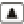  Возможные неисправности и способы их устраненияПри возникновении неисправности в системе, на дисплее отображается код ошибки, а индикаторная лампа загорается красным цветом. Пользователь может устранить ошибку, идентифицировав ее код и следуя настоящей инструкции. В случае невозможности устранить ошибку, необходимо обратиться в сервисный отдел компании-поставщика. Код ошибки отображается на дисплее в шестизначном формате. Пример отображения ошибки «Err-1»: 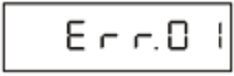  Рекомендации по коррекции строчкиОписание ниже изложенных корректировок приведено для примера длины участков А=4, В=4 двойной начальной закрепки.Регулировки участков непрерывной закрепки и конечной закрепки выполняются аналогичным образом.Параметры конечной закрепки: 16 и 17; параметры непрерывной закрепки: 19 и 20.Возможные неисправности и способы их устраненияИзучите настоящую инструкцию, особенно в части запрещенных и не рекомендованных действий, до начала эксплуатации машины.Подключение машины к источнику электроэнергии должно быть выполнено в соответствии с техническими характеристиками машины.Во избежание возможных неисправностей, держите машину вдали от источников электромагнитного излучения.Не эксплуатируйте машину в помещении с температурой воздуха менее 5°С и выше 45°С.Не эксплуатируйте машину в помещении, где влажность воздуха составляет менее 30% или выше 80%.Содержите машину в чистоте.Избегайте перегрева машины и эксплуатируйте ее в хорошо проветриваемом помещении.При сборке узлов машины, строго следуйте инструкции по эксплуатации.Пере откидыванием швейного головки, подсоединением/ отсоединением штепселя, а также во время работ по замене иглы необходимо отключать машину от сети электропитания.Необходимо надежно заземлить машину, используя провод и разъемы соответствующих размеров.  При пробном старте запускайте машину на низкой скорости, чтобы проверить направление вращения двигателя.Не нажимайте на педаль во время работ по подключению машины к сети электропитания.Перед началом эксплуатации машины проверьте настройки параметров и положение выключателя.Во время работы машины не касайтесь ее подвижных узлов, включая маховое колесо и иглу.В случае сообщения об ошибке, необходимо определить ее причину и обеспечить безопасность оператора. Перенастройте параметры перед последующим запуском машины.Не подключайте/ отключайте машину от сети электропитания слишком часто.1) Не открывайте крышку блока управления в течение 5 минут после выключения машины. 2) Работы по обслуживанию и ремонту машины должны осуществляться только соответственно обученными специалистами.3) Для обслуживания и ремонтных работ машины рекомендуется использовать только оригинальные запасные части.Номинальное напряжение220В±10%Номинальная частота50/60ГцНоминальная мощность550ВтМаксимальная скорость вращения двигателя5000 об/мин.Максимальный крутящий момент3.5 НмПозиционирование иглы должно быть настроено до начала первичного запуска машины; в противном случае машина не будет работать в нормальном режиме из-за поломок иглы или блокировки некоторых механизмов.1Одновременно нажмите на кнопку «S» и выключатель для входа в режим настройки функций.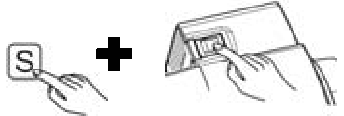 Одновременно нажмите на кнопку «S» и выключатель для входа в режим настройки функций.Одновременно нажмите на кнопку «S» и выключатель для входа в режим настройки функций.Одновременно нажмите на кнопку «S» и выключатель для входа в режим настройки функций.При входе в режим настройки функций на дисплее отображается код настраиваемого параметра. Переход к другому параметру осуществляется с помощью кнопок +/-.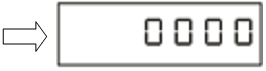 2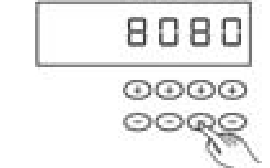 Установите код «8080», который соответствует параметру верхнего позиционирования иглы.Установите код «8080», который соответствует параметру верхнего позиционирования иглы.Установите код «8080», который соответствует параметру верхнего позиционирования иглы.3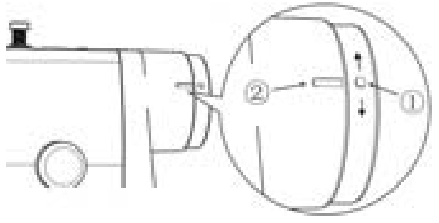 Вручную вращайте маховое колесо до тех пор, пока игла не займет требуемое положение. Или выровняйте отметку положения иглы на маховике (1) с отметкой на швейной головке (2).Это положение иглы является заданным по умолчанию параметром.Вручную вращайте маховое колесо до тех пор, пока игла не займет требуемое положение. Или выровняйте отметку положения иглы на маховике (1) с отметкой на швейной головке (2).Это положение иглы является заданным по умолчанию параметром.4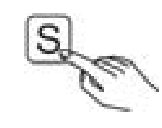 Нажмите кнопку «S» для сохранения настроек и активации функции, после этого прозвучат четыре коротких звуковых сигнала, оповещающих об окончании настроек.Положение иглы, обозначенное в п. 3,  - это верхнее положение иглы.Если это положение отличается от требуемого, следуйте инструкциям, изложенным в п.5, для ручной настройки положения остановки иглы. Нажмите кнопку «S» для сохранения настроек и активации функции, после этого прозвучат четыре коротких звуковых сигнала, оповещающих об окончании настроек.Положение иглы, обозначенное в п. 3,  - это верхнее положение иглы.Если это положение отличается от требуемого, следуйте инструкциям, изложенным в п.5, для ручной настройки положения остановки иглы. Нажмите кнопку «S» для сохранения настроек и активации функции, после этого прозвучат четыре коротких звуковых сигнала, оповещающих об окончании настроек.Положение иглы, обозначенное в п. 3,  - это верхнее положение иглы.Если это положение отличается от требуемого, следуйте инструкциям, изложенным в п.5, для ручной настройки положения остановки иглы. Нажмите кнопку «S» для сохранения настроек и активации функции, после этого прозвучат четыре коротких звуковых сигнала, оповещающих об окончании настроек.Положение иглы, обозначенное в п. 3,  - это верхнее положение иглы.Если это положение отличается от требуемого, следуйте инструкциям, изложенным в п.5, для ручной настройки положения остановки иглы. 5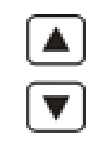 С помощью кнопок «вверх» и «вниз» подстройте положение иглы и запустите двигатель машины.Если игла остановилась в нужном положении, настройка завершена.С помощью кнопок «вверх» и «вниз» подстройте положение иглы и запустите двигатель машины.Если игла остановилась в нужном положении, настройка завершена.С помощью кнопок «вверх» и «вниз» подстройте положение иглы и запустите двигатель машины.Если игла остановилась в нужном положении, настройка завершена.С помощью кнопок «вверх» и «вниз» подстройте положение иглы и запустите двигатель машины.Если игла остановилась в нужном положении, настройка завершена.ФункцияКнопкаОписание функцииГрафический символРежим настройки параметров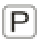 Вход в режим настройки параметров осуществляется при нажатии соответствующей кнопки в режиме работы машины в течение 2-3 сек.;Выход из режима настройки параметров осуществляется при нажатии соответствующей кнопки в режиме настройки в течение 2-3 сек.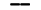 Проверка и сохранение параметров по окончании настройки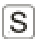 По завершении регулировок, нажмите эту кнопку для проверки настроек или перехода к повторной настройке;Если все настройки выполнены, нажмите эту кнопку для сохранения настроек и  выхода.Увеличение/ уменьшение скорости шитья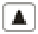 Увеличение скорости шитьяУвеличение/ уменьшение скорости шитья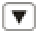 Уменьшение скорости шитьяУвеличение/ уменьшение значения параметра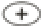 Увеличение значения параметраУвеличение/ уменьшение значения параметра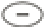 Уменьшение значения параметраНастройка шитья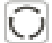 Используйте эту кнопку для смены количества стежков в строчкеКнопка автоматического шитья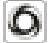 Функция непрерывного шитья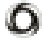 Выбор положения остановки иглы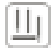 Выбор верхнего/ нижнего положения остановки иглы.Пока горит соответствующая кнопка на панели управления, заданным по умолчанию параметром является верхнее положение остановки иглы.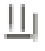 Настройка плавного  старта машины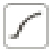 Настройка плавного запуска машины. Функция активирована, если на панели управления горит соответствующая кнопка.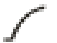 Автоматический подъем лапки после остановки машины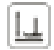 Настройка автоматического подъема лапки после остановки машины. Функция активирована, если на панели управления горит соответствующая кнопка.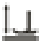 Автоматический подъем лапки после обрезки нити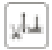 Настройка автоматического подъема лапки после обрезки нити. Функция активирована, если на панели управления горит соответствующая кнопка.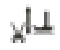 Обратный ход машины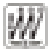 Функция обратного хода машины. Функция активирована, если на панели управления горит соответствующая кнопка.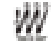 Свободное шитье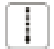 Функция свободного шитья. Функция активирована, если на панели управления горит соответствующая кнопка.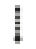 Начальная закрепка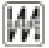 Настройка начальной закрепки. Продолжительное нажатие соответствующей кнопки активирует одинарную закрепку в начале строчки и двойную закрепку между строчками.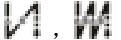 Конечная закрепка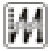 Настройка конечной закрепки. Продолжительное нажатие соответствующей кнопки активирует одинарную закрепку в конце строчки и двойную закрепку между строчками.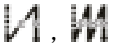 Непрерывное шитье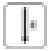 Выполнение непрерывного шитья участка Е строчки. Продолжительное нажатие кнопки активирует непрерывное шитье 4-х участков, 7-ми участков или нескольких участков, определяемых пользователем. 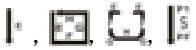 Обрезка нити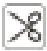 Функция обрезки нити активирована, если на панели управления горит соответствующая кнопка.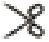 Подъем игловодителя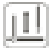 Функция подъема игловодителя при замене иглы.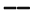 Прижим нити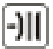 Функция прижима нити.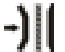 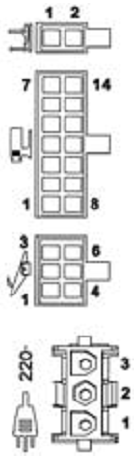 Встроенный электромагнитВнешний электромагнит№ФункцияЗаводская установкаДиапазон значенийОписаниеFn – 01 Максимальная скорость шитья (ст/мин)3600100~5000Регулировка максимальной скоростиFn – 02Ускорение (%)12010~150Настройка коэффициента ускоренияFn – 03Скорость выполнения начальной закрепки (ст/мин)1800150~2800Настройка скорости выполнения начальной закрепкиFn – 04Скорость выполнения конечной закрепки (ст/мин)1800150~2800Настройка скорости выполнения конечной закрепкиFn – 05Скорость выполнения закрепки (ст/мин)1800150~2800Настройка скорости выполнения закрепкиFn – 06Скорость плавного старта (ст/мин)300150~2800Настройка скорости плавного стартаFn – 07Количество стежков при плавном старте20~99Настройка количества стежков при плавном стартеFn – 08Скорость шитья в режиме автоматического непрерывного шитья (ст/мин)3200300~4500Регулировка скорости автоматического непрерывного шитьяFn – 09Автоматическая конечная закрепка10~11: В конце последней строчки в режиме непрерывного шитья автоматически выполняется закрепка. Пока функция активирована,  корректировка типа строчки невозможна. 0: Закрепка в конце последней строчки выполняется не автоматически, а только от педального управления.Fn – 10Выбор режима закрепки10~11: Технология JUKI (нажатие соответствующе кнопки активирует соленоид обратного хода и при запуске,  при остановке машины). 0: Технология Brother (нажатие соответствующе кнопки активирует соленоид обратного хода только при запуске машины)Fn – 11Выбор режима начальной закрепки10~11: Закрепка выполняется автоматически. 0: Произвольное выполнение закрепки Fn – 12Выбор режима окончания начальной закрепки10~11: Закрепка автоматически выполняется в каждой последующей строчке.0: Закрепка автоматически отключается после выполнения заданного количества стежковFn – 13Настройка количества стежков на участке 1 начальной закрепки  601~150Коррекция участка А начальной закрепкиFn – 14Настройка количества стежков на участке 2 начальной закрепки  601~150Коррекция участка В начальной закрепкиFn – 15Выбор режима конечной закрепки10~11: Закрепка выполняется автоматически. 0: Произвольное выполнение закрепки Fn – 16Настройка количества стежков на участке 1 конечной закрепки  601~150Коррекция участка С конечной закрепкиFn – 17Настройка количества стежков на участке 2 конечной закрепки  601~150Коррекция участка D конечной закрепкиFn – 18Выбор режима закрепки10~11: Закрепка выполняется автоматически. 0: Произвольное выполнение закрепкиFn – 19Настройка количества стежков на участке 1 закрепки  601~150Коррекция участков А и С закрепкиFn – 20Настройка количества стежков на участке 2 закрепки  601~150Коррекция участков В и D закрепкиFn – 21Выбор положения остановки иглы10~1Функция доступна только в случае, если панель управления отключена1 (верхнее положение) / 0 (нижнее положение)Fn – 22Выбор функции плавного старта00~1Функция доступна только в случае, если панель управления отключена1 (функция активирована) / 0 (функция отключена)Fn – 23Выбор функции автоматического подъема лапки после обрезки нити 00~1Функция доступна только в случае, если панель управления отключена1 (функция активирована) / 0 (функция отключена)Fn – 24Выбор функции автоматического подъема лапки при остановке машины00~1Функция доступна только в случае, если панель управления отключена1 (функция активирована) / 0 (функция отключена)Fn – 25Выбор автоматической функции 00~1Функция доступна только в случае, если панель управления отключена1 (функция активирована) / 0 (функция отключена)Fn – 26Выбор функции прижима нити/ активации отводчика нити30~30 (функция отключена) / 1 (отводчик нити активирован) / 2 (функция прижима нити активирована) / 3 (кнопочное управление функцией прижима нити)Fn – 27Угол прижима нити на входе1801~300Угол прижима нити на входе (контроль длины нити)Fn – 28Угол прижима нити на выходе8020~100Угол прижима нити на выходеFn – 30Контроль длины остатка нити 180120~360Контроль длины остатка нити Fn – 31Точность сниппера00~55-ти позиционная педаль: 0 (полная) / 1 (половинная)3-х позиционная педаль: чувствительность 2-50Fn – 35Время опускания прижимной лапки00~1000Чем выше это значение, тем медленнее опускается лапкаFn – 38Выбор источника внешней памяти20~20 (внутренняя память) / 1 (настройка функций закрепки и положения остановки иглы через внешний источник памяти) / 2 (настройка положения остановки иглы через внешний источник памяти)Fn – 39Счетчик количества стежков --0~9999На дисплее отображается количество выполненных стежков№ФункцияЗаводская установкаДиапазон значенийОписаниеFn – 40Направление вращения двигателя----Резервная функцияFn – 41Функция предотвращения поломки двигателя00~11: блокировка двигателя после его остановки. 0: функция отключенаFn – 42Функция автоматического старта при пробном запуске00~11: функция активирована / 0: функция отключенаЕсли значение параметра равно «1», при пробном запуске машина автоматически начнет работать, в соответствии с предварительными настройками функций шитьяFn – 43Полное время работы двигателя при автоматическом старте81~800Функция доступна только в случае, если значение параметра 42 равно «1»; настройка полного времени работы двигателя при автоматическом стартеFn – 44Время работы двигателя при автоматическом старте31~30Функция доступна только в случае, если значение параметра 42 равно «1»; настройка времени работы двигателя при автоматическом стартеFn – 45Время простоя двигателя при автоматическом старте31~60Функция доступна только в случае, если значение параметра 42 равно «1»; настройка времени простоя двигателя при автоматическом стартеFn – 46Минимальная скорость вращения двигателя (об/мин)300100~400Регулировка минимальной скорости вращения двигателяFn – 47Скорость выполнения обрезки нити (об/мин)300100~400Слишком низкая скорость используется при работе с нестандартной нитью; слишком высокая скорость может повлечь за собой нестабильную работу позиционера иглы Fn – 48Время выполнения функций автоматического подъема лапки и закрепки (мсек)3000~990Время выполнения функций автоматического подъема лапки и закрепки на максимальной скоростиFn – 49Коэффициент использования функции закрепки (%)3010~90Коэффициент использования функции закрепки в целях экономии электроэнергии и защиты электромагнита от перегрева Fn – 50Временная задержка запуска двигателя (мсек)500~990Временная задержка запуска двигателя, включая автоматическое опускание прижимной лапки внизFn – 51Функция полушага прижимной лапки30~30: функция отключена / 1: полушаг перед основным стежком / 2: состояние полушага / 3: полушаг после основного стежкаFn – 52Выбор сигнала аварийного выключателя00~11: сигнал активирован / 0: сигнал отключенFn – 53Угол обрезки нити перед подъемом иглы (градус)189120~250Угол (в градусах) между верхним положением иглы и участком обрезки нитиFn – 54Угол после выполнения обрезки нити (градус)360250~360Угол (в градусах) по завершении обрезки нитиFn – 55Временная задержка нитепритягивателя перед подъемом иглы (мсек)100~980Временной интервал между подъемом иглы и выполнением функции нитепритягивателя Fn – 56Время прижима нити (мсек)700~9990Требуемое время выполнения функции нитепритягивателяFn – 57Временной интервал между прижимом нити и подъемом прижимной лапки (мсек)500~990Временной интервал между выполнением функции нитепритягивателя и подъемом прижимной лапкиFn – 58Время выполнения функции автоматического подъема лапки (сек)31~120Время выполнения функции автоматического подъема лапкиFn – 59Регулировка верхнего положения остановки иглы (градус)151~30Регулировка верхнего положения остановки иглы (значение «15» соответствует центральному положению)Fn – 60Регулировка нижнего положения остановки иглы (градус)180140~220Регулировка нижнего положения остановки иглыFn – 61Включение функции позиционирования иглы----Резервная функцияFn – 62Периодичность нормального останова (‰)9251~1999Регулировка периодичности обычного остановаFn – 63Периодичность останова после обрезки нити (‰)9251~1999Регулировка периодичности останова после обрезки нитиFn – 64Время задержки выполнения закрепки (сек)301~120Вынужденный останов после временной задержкиFn – 65Максимальный крутящий момент при работе на маленькой скорости (%)3010~80Максимальный крутящий момент при работе на маленькой скоростиFn – 66Выбор времени запуска машины на низкой скорости (при этом возможно верхнее позиционирование иглы)00~5Чем выше это значение, тем быстрее стартовый разгон / 0: функция отключенаFn – 67Коэффициент использования функции подъема лапки (%)3010~90Коэффициент использования функции подъема лапки в целях экономии электроэнергии и защиты электромагнита от перегреваFn – 68Время техобслуживания машины (час)00~9999Настройка времени техобслуживания машины. Ввод значения, равного «0», немедленно отключает сервисный отчет часов обслуживания машины. Fn – 69Угол отклонения при верхнем положении остановки иглы (градус х 10)--0~3600Угол отклонения при верхнем положении остановки иглы (связанный со звуковым сигналом)Fn – 70Информационный код сбоя системы------Fn – 71Количество импульсных сигналов энкодера--0~1599На дисплее отображается количество импульсных сигналов энкодераFn – 72Технический угол--0~359На дисплее отображается информация о техническом углеFn – 73Выходная сила тока электромагнита (А)--0.0~9.9На дисплее отображается выходная сила тока электромагнитаFn – 74Уровень скорости педали (В)--0.0~3.3На дисплее отображается уровень скорости педалиFn – 75Входной контроль электронной системы двигателя----См. замечание (1)Fn – 78Полное время работы машины в течение цикла обслуживания (час)--0~9999На дисплее отображается полное время работы машины в течение цикла обслуживания. Очистите счетчик, задав значение «0».Fn – 79Возврат к заводским настройкам----См. п. 6.1.[01]Входной сигнал нажатия педали[02]Входной сигнал нажатия педали пяткой назад[03]Входной сигнал контроля функции закрепки[04]Входной сигнал аварийного выключателя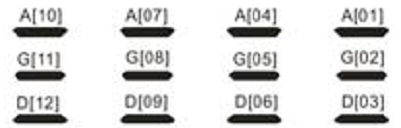 [05]Входной сигнал верхнего положения иглы[06]Входной сигнал нижнего положения иглы[07]Сигнал датчика холла (U)[08]Сигнал датчика холла (v)[09]Сигнал датчика холла (w)[10]Сигнал превышения напряжения силовой цепи [12]Сигнал энкодера (z)Дополнительные функцииПереход к заводским настройкамСледуя инструкциям, изложенным в п. 5.3, перейдите в режим настройки технических параметров.Перейдите к параметру 79, затем нажмите кнопку «S» для просмотра и редактирования значений параметра.Введите код для перехода к заводским настройкам одним из возможных способов – см. таблицу справа. Нажмите кнопку «S» для активации перехода.Код значения параметраДополнительные функцииПереход к заводским настройкамСледуя инструкциям, изложенным в п. 5.3, перейдите в режим настройки технических параметров.Перейдите к параметру 79, затем нажмите кнопку «S» для просмотра и редактирования значений параметра.Введите код для перехода к заводским настройкам одним из возможных способов – см. таблицу справа. Нажмите кнопку «S» для активации перехода.Введите (1111) для перехода к заводским настройкам, применяемым в данном регионеДополнительные функцииПереход к заводским настройкамСледуя инструкциям, изложенным в п. 5.3, перейдите в режим настройки технических параметров.Перейдите к параметру 79, затем нажмите кнопку «S» для просмотра и редактирования значений параметра.Введите код для перехода к заводским настройкам одним из возможных способов – см. таблицу справа. Нажмите кнопку «S» для активации перехода.Введите (5555) для возврата к заводским настройкамОписание проблемыСпособы устранения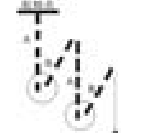 Основная причина:Количество стежков на участке А больше установленного значения или последний стежок участка А слишком длинный, за счет чего уменьшается длина первого стежка на участке В, поэтому последний стежок участка В не доходит до начала нового участка А.Способ устранения: соответствующим образом увеличьте значение параметра 13.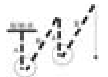 Основная причина:Количество стежков на участке А меньше установленного значения или последний стежок участка А слишком короткий, за счет чего увеличивается длина первого стежка на участке В, поэтому последний стежок участка В перекрывает начало нового участка А.Способ устранения: соответствующим образом уменьшите значение параметра 13.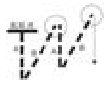 Основная причина:Количество стежков на участке В больше установленного значения или последний стежок участка В слишком длинный, за счет чего уменьшается длина первого стежка на следующем участке, поэтому последний стежок участка В перекрывает начало нового участка А.Способ устранения: соответствующим образом увеличьте значение параметра 14.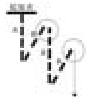 Основная причина:Количество стежков на участке В меньше установленного значения или последний стежок участка В слишком короткий, за счет чего увеличивается длина первого стежка на следующем участке, поэтому последний стежок участка В не доходит до начала нового участка А.Способ устранения: соответствующим образом уменьшите значение параметра 14.При возникновении неисправности в системе, на дисплее отображается код ошибки, а индикаторная лампа загорается красным цветом. Пользователь может устранить ошибку, идентифицировав ее код и следуя настоящей инструкции. В случае невозможности устранить ошибку, необходимо обратиться в сервисный отдел компании-поставщика. Код ошибки отображается на дисплее в шестизначном формате. Пример отображения ошибки «Err-1»:Код ошибкиОписание проблемыСпособы устраненияErr-0Ошибка самодиагностики (ошибка подключения педали)Проверьте правильность подсоединения педалиПереведите педаль в нейтральное положениеErr-1Ошибка датчика положения остановки иглыУстраните ошибку датчика верхнего позиционирования иглыErr-2Ошибка чтения / записи данных с внешнего источника памятиПроверьте устройство считывания данных с картErr-3Ошибка параметров встроенного источника памятиОтключите машину от сети и заново включите ееErr-4Сверхток, перенапряжение, перегрев, низкое напряжениеОтключите машину от сети минимум на 30 сек, а затем снова включите ееВозможен временный отказ блока управленияИсключите вероятность помехи от переходного процессаErr-5Зафиксировано высокое напряжениеОтключите машину от сети минимум на 30 сек, а затем снова включите ееПроверьте уровень напряжения в сети электропитанияErr-6Подача сверхтока на электромагнитОтключите машину от сети минимум на 30 сек, а затем снова включите ееВыключите машину и проверьте разъемы подключения электромагнитаErr-7Остановка машиныВыключите машину и осмотрите ее механические узлыErr-8Ошибка выходного сигнала декодера двигателяПроверьте исправность и правильность подсоединения выходных разъемов и контактов двигателяErr-9Ошибка самодиагностики позиционераВыключите машину и проверьте подключение позиционераЗамените позиционерErr-EНапоминание о наступлении срока очередного техобслуживания швейной головки По прошествии определенного времени эксплуатации машины наступает срок ее очередного техобслуживания.Выполните необходимые работы по обслуживанию и обнулите значение параметра 78Err-FАварийный сигналПроверьте, не откинута ли швейная головка назадПроверьте разъемы и подсоединение аварийного выключателя